CİHAZIN KULLANMA TALİMATI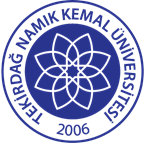 TNKÜ FEN EDEBİYAT FAKÜLTESİ BİYOLOJİ BÖLÜMÜVORTEKS CİHAZIKULLANMA TALİMATIDoküman No: EYS-TL-259TNKÜ FEN EDEBİYAT FAKÜLTESİ BİYOLOJİ BÖLÜMÜVORTEKS CİHAZIKULLANMA TALİMATIHazırlama Tarihi:13.04.2022TNKÜ FEN EDEBİYAT FAKÜLTESİ BİYOLOJİ BÖLÜMÜVORTEKS CİHAZIKULLANMA TALİMATIRevizyon Tarihi:--TNKÜ FEN EDEBİYAT FAKÜLTESİ BİYOLOJİ BÖLÜMÜVORTEKS CİHAZIKULLANMA TALİMATIRevizyon No:0TNKÜ FEN EDEBİYAT FAKÜLTESİ BİYOLOJİ BÖLÜMÜVORTEKS CİHAZIKULLANMA TALİMATIToplam Sayfa Sayısı:1Cihazın Markası/Modeli/ Taşınır Sicil NoBIOSAN/ Vorteks (V-1 Plus)Kullanım AmacıDeney tüplerindeki kimyasalların hızlıca karıştırılması amacıyla kullanılmaktadır.Sorumlusu	Doç.Dr.Duygu YAŞAR ŞİRİNSorumlu Personel İletişim Bilgileri (e-posta, GSM)dysirin@nku.edu.tr / 